Проект планировки территории муниципального образования "Город Архангельск" в границах просп. Обводный канал, ул. Серафимовича, 
просп. Советских космонавтов и ул. Поморской площадью 8,7593 гаПоложение о характеристиках планируемого развития территории, в том числе о плотности и параметрах застройки территории, о характеристиках объектов капитального строительства и необходимых для функционирования таких объектов и обеспечения жизнедеятельности граждан объектов коммунальной, транспортной и социальной инфраструктурОбщие положенияПроект планировки территории муниципального образования "Город Архангельск" в границах просп. Обводный канал, ул. Серафимовича, 
просп. Советских космонавтов и ул. Поморской площадью 8,7593 га разработан проектной организацией ИП Нечаева Л.Н..Основанием для разработки данного проекта планировки является:задание на подготовку документации по планировке территории муниципального образования "Город Архангельск" в границах просп. Обводный канал, ул. Серафимовича, просп. Советских космонавтов и ул. Поморской площадью 8,7593га (далее – проект планировки территории), согласованное 22 марта 2021 года.Проект выполнен в соответствии с:Градостроительным кодексом Российской Федерации 190-ФЗ, принят Государственной Думой 22 декабря 2004 года, одобрен Советом Федерации 
24 декабря 2004 года;Земельным кодексом Российской Федерации 136-ФЗ принят Государственной Думой 28 сентября 2001 года одобрен Советом Федерации 10 октября 2001 года;СП 42.13330.2016 Градостроительство Планировка и застройка городских 
и сельских поселений Актуализированная редакция СНиП 2.07.01-89*;Генеральным планом муниципального образования "Город Архангельск", утвержденным решением Архангельской городской Думы от 2 апреля 2020 года 
№ 37-п;Правилами землепользования и застройки муниципального образования "Город Архангельск", утвержденными постановлением Министерства строительства 
и архитектуры Архангельской области от 29 сентября 2020 года № 68-п 
(с изменениями);Проектом планировки центральной части муниципального образования "Город Архангельск" в границах ул. Смольный Буян, наб. Северной Двины, ул. Логинова, 
и пр. Обводный канал, утвержденным распоряжением главы муниципального образования города Архангельска от 20 декабря 2013 года № 4193р;Местными нормативами градостроительного проектирования муниципального образования "Город Архангельск" утвержденными решением Архангельской городской Думы от 20 сентября 2017 года № 567.СанПиН 2.2.1/2.1.1.1200-03 Санитарно-защитные зоны и санитарная классификация предприятий, сооружений и иных объектов Постановление 
от 25 сентября 2007 года №74 главного государственного санитарного врача Российской Федерации;иными законами и нормативными правовыми актами Российской Федерации, Архангельской области, городского округа "Город Архангельск".Согласно заданию на подготовку проекта планировки указанной территории муниципального образования "Город Архангельск" в границах просп. Обводный канал, ул. Серафимовича, просп. Советских космонавтов и ул. Поморской площадью 8,7593 га проект разрабатывается в один этап.Целями разработки проекта являются:размещение многоквартирных жилых домов в границах указанных улиц 
на проекте планировки Центрального района;определение параметров функциональных зон и объектов жилищного строительства, отдыха и социального обслуживания населения с учетом  размещаемых зданий.Проект планировки определяет:концепцию архитектурно-пространственного развития проектируемой территории;параметры застройки;организацию улично-дорожной сети и транспортного обслуживания;развитие системы социального обслуживания, инженерного оборудования 
и благоустройства, развитие рекреационных территорий и системы озеленения.Графические материалы разработаны с использованием сведений 
из информационной системы обеспечения градостроительной деятельности 
на территории муниципального образования "Город Архангельск" М 1:500, предоставленной заказчику департаментом градостроительства в бумажном 
и электронном виде.Основная (утверждаемая) часть проекта планировки территории включает 
в себя: положение о характеристиках планируемого развития территории, в том числе о плотности и параметрах застройки территории, о характеристиках объектов капитального строительства и необходимых для функционирования таких объектов 
и обеспечения жизнедеятельности граждан объектов коммунальной, транспортной 
и социальной инфраструктур;положения об очередности планируемого развития территории, содержащие этапы проектирования, строительства объектов капитального строительства и этапы строительства, необходимые для функционирования таких объектов и обеспечения жизнедеятельности граждан объектов коммунальной, транспортной, социальной инфраструктур;чертеж красных линий (см. лист 21.006-ППТ-ГЧ1-1);чертеж границ зон планируемого размещения объектов капитального строительства (см. лист 21.006-ППТ-ГЧ1-1)Проект выполнен с учетом замечаний и предложений, полученных 
на предварительных рассмотрениях проектных материалов организациями 
и структурными подразделениями мэрии города.Градостроительная ситуацияПроектируемая территория расположена на правом берегу реки Северная Двина, в северной части Центрального района города Архангельска. Территория 
в границах разработки проекта планировки составляет 8,7593 га.Границами разработки проекта планировки являются: с северо-восточной стороны – просп. Обводный канал, с юго-восточной стороны – ул. Серафимовича, с юго-западной стороны – просп. Советских космонавтов,с северо-западной стороны – ул. Поморская.Проектируемая территория является центром города, на данный момент активно развивается и имеет хорошо сформировавшуюся систему магистральных улиц и транспортных связей с другими частями города и загородными территориями, а также развитую инфраструктуру  и сферу обслуживания населения.Планировочная структура и архитектурно-пространственное решение проекта планировки разработаны в соответствии с общими принципами, заложенными 
в Генеральном плане муниципального образования "Город Архангельск" и учитывает основные положения проекта планировки центральной части муниципального образования "Город Архангельск" от 20 декабря 2013 года №4193р (с изменениями).В основу предлагаемого градостроительного решения заложены следующие основные принципы:рациональная планировочная организация территории;создание условий для благоприятной экологической среды жизнедеятельности;создание законченных ансамблей застройки и системы композиционных акцентов;сохранение существующей планировочной застройки и системы композиционных акцентов;организация транспортных и пешеходных потоков.Архитектурно-планировочное решение проектируемого района выполнено 
с учетом существующей ситуации. В настоящее время исследуемая территория, относящаяся к Центральному району, хаотично застроена хозяйственными постройками и гаражами.В корректировке проекта планировки закладываются следующие принципы:повышение уровня урбанизации квартала;формирование системы обслуживающих и деловых центров на основных планировочных направлениях и композиционных узлах;формирование системы пешеходных зон в районе жилой застройки.Традиционно сложившееся зонирование и структура района получают свое дальнейшее развитие в рамках утвержденного Генерального плана муниципального образования "Город Архангельск".Проектом предполагается организация внутренних пешеходных связей 
и внутридворовых проездов, обслуживающих жилые дома, предполагаемые 
к размещению на проекте планировки.Положения о размещении объектов капитального строительства.
 Размещение объектов федерального и регионального значения. 
Размещение объектов местного значенияНа территории проектирования отсутствуют зоны планируемого размещения объектов федерального и регионального значения.На территории проектирования предполагается размещение многоквартирного жилого дома с помещениями общественного назначения и детским дошкольным образовательным учреждением – детским учреждением на 75 мест для детей 
от 0 до 3-х лет и 50 мест для детей от 3 до 7 лет (группа дошкольного возраста) 
(далее – ДДОУ) (поз. 27), многоквартирного жилого дома с помещениями общественного назначения (поз.26), многоквартирных жилых домов (поз. 8, поз. 12 
и поз. 24, лист 21.006-ППТ-ГЧ1-1), ДДОУ на 125 мест (поз. 23), закрытой автостоянки (поз. 25).Общая площадь здания (поз.26) составляет не более 75000 м², предельная этажность – не выше 16 этажей.Общая площадь здания (поз.12) составляет не более 20000 м², предельная этажность – не выше 13 этажей.Общая площадь здания (поз.24) составляет не более 9000 м², предельная этажность – не выше 9 этажей.Общая площадь здания (поз.8) составляет не более 5000 м², предельная этажность – не выше 4 этажей.Общая площадь ДДОУ (поз.23) составляет не более 3000 м², предельная этажность – не выше 3 этажей.Согласно Правилам землепользования и застройки городского округа "Город Архангельск" в границы проектируемой территории попадает 5 территориальных 
зон – зона застройки многоэтажными жилыми домами (кодовое обозначение – Ж4), зона застройки среднеэтажными жилыми домами (кодовое обозначение – Ж3), зона застройки малоэтажными жилыми домами (кодовое обозначение – Ж2), зона специализированной общественной застройки (кодовое обозначение – О2), зона транспортной инфраструктуры (кодовое обозначение – Т).Основные виды разрешенного использования зоны Ж-4: среднеэтажная жилая застройка (2.5);многоэтажная жилая застройка (высотная застройка) (2.6);бытовое обслуживание (3.3);образование и просвещение (3.5);здравоохранение (3.4);обеспечение внутреннего правопорядка (8.3);культурное развитие (3.6); деловое управление(4.1); магазины (4.4);общественное питание (4.6); гостиничное обслуживание (4.7);отдых (рекреация) (5.0);благоустройство территории (12.0.2).Условно разрешенные виды использования:для индивидуального жилищного строительства (2.1);многоэтажная многоквартирная жилая застройка (2.1.1)хранение автотранспорта (2.7.1);коммунальное обслуживание (3.1);религиозное использование (3.7);объекты торговли (торговые центры, торгово-развлекательные центры (комплексы) (4.2);объекты дорожного сервиса (4.9.1);спорт (5.1);причалы для маломерных судов (5.4);водный транспорт (7.3);производственная деятельность (6.0);склады (6.9);Основные виды разрешенного использования зоны Ж-2: общежития (3.2.4);среднеэтажная жилая застройка (2.5);малоэтажная многоквартирная застройка (2.1.1);бытовое обслуживание (3.3);здравоохранение (3.4);обеспечение внутреннего правопорядка (8.3);образование и просвещение (3.5);культурное развитие (3.6); магазины (4.4);общественное питание (4.6); отдых (рекреация) (5.0);благоустройство территории (12.0.2).Условно разрешенные виды использования:для индивидуального жилищного строительства (2.1);для ведения личного подсобного хозяйства (приусадебный земельный участок) (2.2);среднеэтажная жилая застройка (2.5);хранение автотранспорта (2.7.1);коммунальное обслуживание (3.1);религиозное использование (3.7);объекты дорожного сервиса (4.9.1);спорт (5.1);склады (6.9);водный транспорт (7.3);ведение огородничества (13.1);Основные виды разрешенного использования зоны Ж-3: среднеэтажная жилая застройка (2.5);бытовое обслуживание (3.3);образование и просвещение (3.5);здравоохранение (3.4);обеспечение внутреннего правопорядка (8.3);культурное развитие (3.6); деловое управление (4.1);магазины (4.4);общественное питание (4.6); благоустройство территории (12.0.2).Условно разрешенные виды использования:-объекты торговли (торговые центры, торгово-развлекательные центры (комплексы) (4.2);для индивидуального жилищного строительства (2.1);малоэтажная многоквартирная застройка (2.1.1);хранение автотранспорта (2.7.1);коммунальное обслуживание (3.1);религиозное использование (3.7);банковская и страховая деятельность (4.5);спорт (5.1);причалы для маломерных судов (5.4);производственная деятельность (6.0).Основные виды разрешенного использования зоны О-2:        социальное обслуживание (3.2);бытовое обслуживание (3.3);здравоохранение (3.4);образование и просвещение (3.5);государственное управление (3.8.1);отдых (рекреация) (5.0);обеспечение внутреннего правопорядка (8.3);благоустройство территории (12.0.2).Условно разрешенные виды использования:для индивидуального жилищного строительства (2.1);малоэтажная многоквартирная застройка (2.1.1);многоэтажная жилая застройка (высотная застройка) (2.6);коммунальное обслуживание(3.1);религиозное использование (3.7);магазины (4.4);общественное питание (4.6);гостиничное обслуживание (4.7);спорт (5.1).Основные виды разрешенного использования зоны Т:  транспорт (7.0);объекты дорожного сервиса (4.9.1);служебные гаражи (4.9);отдых (рекреация) (5.0);благоустройство территории (12.0.2);Условно разрешенные виды использования:коммунальное обслуживание (3.1);обеспечение внутреннего правопорядка (8.3).В соответствии с Картой градостроительного зонирования на исторически центральную часть города, разрабатываемая проектом территория  входит в границу исторической части города, а также в зону регулируемой застройки и хозяйственной деятельности 1 типа (21.006-ППТ-ГЧ2-5).В границах подзоны ЗРЗ-1 объектов культурного наследия разрешается:строительство жилых и общественных зданий на основе архитектурных решений, стилистически увязанных с характером архитектуры сохранившейся характерной исторической застройки;капитальный ремонт, реставрация существующей исторической застройки 
с сохранением размеров, пропорций и параметров объектов и их частей, применение строительных, отделочных материалов и цветовых решений, аналогичных тем, 
что использовались при постройке объектов культурного наследия, сохранение формы и цвета оконных переплетов и расстекловки, входных (парадных) дверей 
и оформления дверных проемов;реконструкция и нейтрализация существующих дисгармонирующих объектов 
с учетом ограничений, установленных настоящими режимами к объемно-пространственным характеристикам зданий, и требований по увязыванию архитектурных и цветовых решений с характером архитектуры близлежащих объектов исторической застройки;проведение работ по благоустройству территории, сохранению 
и восстановлению историко-градостроительной среды;возведение временных строений и сооружений для проведения работ, направленных на сохранение объектов исторической застройки, благоустройство территории, формирующей историко-градостроительную среду;возведение строений и сооружений, необходимых для проведения работ 
по обеспечению пожарной безопасности объектов исторической застройки, защиты их от динамических воздействий;размещение объектов регулирования дорожного движения;проведение научных исследований, в том числе археологических;поэлементная разборка зданий при реконструкции аварийных зданий;устройство фундаментов методами без использования забивных свай – 
при новом строительстве;строительство подземных сооружений при наличии инженерно-геологической экспертизы, подтверждающей отсутствие негативного влияния этих сооружений 
на окружающую историческую застройку;на территории открытых городских пространств локальное изменение лицевых фасадов на уровне первых этажей: устройство витрин и дверных проемов, 
не искажающих общее архитектурное решение, устройство мансард без изменения конфигурации крыши на участках утраченной застройки;снос ветхих объектов, не обладающих признаками объекта культурного наследия, при условии согласования с министерством, и научной фиксации 
(по предписанию министерства), а также при условии сохранения и музеефикации ценных фасадных деталей, выполненных из дерева и (или) из металла, сохранившихся на зданиях, подлежащих сносу;сохранение и восстановление (регенерация) зеленых насаждений 
на территориях скверов, придомовых участков, разделительных полосах улиц; благоустройство этих территорий с устройством ограждений, лавок, других малых архитектурных форм;размещение на прибрежных территориях объектов рекреационного назначения и объектов торговли (яхт-клубы, лодочные станции, кафе и т. п.) при условии принятия максимальной их высоты в пределах одного этажа (6 м от планировочной отметки земли до венчающего карниза) и нейтральной стилистики;размещение новых сооружений преимущественно по принципу замены существующих сооружений аналогичными либо меньшими по габаритам;принятие габаритов и форм объектов, обеспечивающих масштабное соответствие с окружающей исторической природной средой, исключающих создание фона, неблагоприятного для восприятия объекта культурного наследия;принятие максимальной высоты в пределах трех-четырех этажей высотой 
по 3,5 м (12 – 15 м от основной отметки земли до венчающего карниза на участках, являющихся смежными с охранной зоной).В границах подзоны ЗРЗ-1 запрещаются:размещение новых и расширение существующих промышленных, коммунально-складских и иных предприятий, не связанных с потребностями исторически сложившихся функциональных зон, имеющих культурный, общественный, учебно-воспитательный, жилой характер;изменение физических параметров объектов открытого акционерного общества "Архангельскхлеб" и ликероводочного завода открытого акционерного общества "Алвиз" при наращивании мощностей данных объектов;применение типового проектирования и осуществление нового строительства по индивидуальным проектам, за исключением случаев, предусмотренных абзацем вторым пункта 2.1 раздела II Постановления Правительства № 460-п;отводы земельных участков под новое строительство без согласования 
с министерством;исключение закрытия коридоров и бассейнов видимости с точек наилучшего восприятия архитектурных (градостроительных) доминант, ансамблей и памятников;снос деревянных и полукаменных ценных объектов историко-градостроительной среды и объектов, обладающих признаками объекта культурного наследия;строительство торговых центров, площадь которых превышает 450 кв. м торговых площадей;строительство и хозяйственное использование исторических зеленых насаждений и ценных участков зеленых насаждений, их формы и площади при осуществлении благоустройства участков в границах подзоны ЗРЗ-1.В соответствии с Картой с особыми условиями использования территории, разрабатываемая проектом территория входит в границу третьего пояса санитарной охраны источника водоснабжения.На проектируемой территории имеется охранная зона объекта культурного наследия. Объект культурного наследия, "Дом П.И. Гринфельдта", расположен 
по адресу: г. Архангельск, просп. Советских Космонавтов, д. 64. Планируемые многоквартирные жилые дома располагаются за границами охранной зоны указанного объекта культурного наследия.Планируемые многоквартирные жилые дома не нарушают сохранившуюся характерную историческую и существующую застройку.Сведения по обеспечению объектов коммунальной инфраструктуройОтведенная территория обеспечена всеми необходимыми объектами инфраструктуры. В непосредственной близости от территории проходят магистральные сети водопровода, канализации, теплоснабжения, ливневой канализации, электроснабжения, связи.Проектной документацией на многоквартирные жилые дома будет предусмотрено подключение объектов строительства к городским сетям теплоснабжения, водоснабжения, связи и водоотведения. Подключение будет выполнено в соответствии с договорами технологического присоединения.Транспортные условияТранспортная доступность к отведенной территории осуществляется 
по просп. Обводный канал,  просп. Троицкий и ул. Воскресенской.Объекты социальной инфраструктурыПроектируемая территория расположена в развитом центре города 
со сложившейся социальной инфраструктурой. В непосредственной близости 
от территории расположены продовольственные и промтоварные магазины, спортивные залы, развивающие секции и кружки для детей дошкольного 
и школьного возраста, крупный торговый центр "Титан-Арена"с кинотеатром, отделением связи и проч.В данный момент в квартале ориентировочно проживает 1 224 человека, проектом предусмотрено увеличение проживающих на 1 371 человека (расчеты приведены в Томе 2 проекта "Материалы по обоснованию проекта планировки территории", п. 3.1). В табл. 1 приведены сведения о существующей на данный момент необходимости в социальной инфраструктуре (расчет на 1 224 человека), 
и о планируемой на будущее инфраструктуре (расчет на 1 371 человека). Обоснование соответствия планируемых параметров обеспеченности объектами социальной инфраструктуры, а также фактическая обеспеченность объектами инфраструктуры, приведены в Томе 2 проекта "Материалы по обоснованию проекта планировки территории".Таблица 1 * Нормы расчета учреждений, организаций и предприятий обслуживания приняты по Приложению Д СП 42.13330.2016 "Градостроительство. Планировка 
и застройка городских и сельских поселений. Актуализированная редакция 
СНиП 2.07.01-89*", а также (**) согласно местным нормам градостроительного проектирования, утвержденным Решением Архангельской городской Думы 
от 20 сентября 2017 года № 567.Согласно Постановлению правительства от 22 декабря 2020 г. № 911-пп 
"Об утверждении территориальной программы государственных гарантий бесплатного оказания гражданам медицинской помощи в Архангельской области 
на 2021 год и на плановый период 2022 и 2023 годов" объем медицинской помощи 
в амбулаторных условиях, оказываемой с профилактическими и иными целями (включая посещения, связанные с профилактическими мероприятиями – 
0,657 посещения на 1 жителя в год. Таким образом, всего обращений жителей квартала в год 
0.657*2 497 жителей=1 641.В соответствии с приказом Министерства здравоохранения № 406н, гражданин может выбрать любую медицинскую организацию для оказания первичной медицинско-санитарной помощи в амбулаторных условиях. Таким образом, жители квартала могут получить медицинское обслуживание в том числе и в поликлинике 
№ 1, которая не входит в радиус пешеходной доступности 700 м.Технико-экономические показатели территории, выделенной для проектированияТаблица 2*Согласно п.7.4 СП 42.13330.2016 площадь озелененной территории микрорайона должна составлять не менее 25% площади территории. Однако согласно примечанию, в площадь отдельных участков озелененной территории могут включаться площадки для игр детей, отдыха и пешеходные дорожки. Таким образом, необходимые 25% озеленения территории обеспечиваются.**Согласно прил. Б СП 42.13330.2016 коэффициент плотности застройки это отношение площади всех этажей зданий и сооружений к площади квартала. Площадь этажей определяется по внешним размерам здания. Учитываются только надземные этажи.Генеральным планом Г.О. "Город Архангельск" установлен коэффициент плотности застройки для многоэтажных зон - 2.0. Площадь зоны Ж-4 (многоэтажная) в границах проектирования ППТ – 
42 329 м². Допускаемая суммарная поэтажная площадь зданий, в зоне Ж-4 составляет 86 400 м² (поэтажная площадь надземной части зданий):86 400м²/42 329м²=2.0 В результате размещения планируемых зданий коэффициент плотности застройки не превысит 2.0.Положения об очередности планируемого развития территории, содержащие этапы проектирования, строительства объектов капитального строительства жилого назначения и этапы строительства, необходимые для функционирования таких объектов и обеспечения жизнедеятельности граждан объектов коммунальной, транспортной, социальной инфраструктурОчередность планируемого развития территорииТаблица 3Примечание: сроки проектирования и строительства могут быть уточнены 
в соответствии с возможностями заказчика.Объекты коммунальной и транспортной инфраструктурТаблица 4________ПРИЛОЖЕНИЕ
к проекту планировки территории муниципального образования "Город Архангельск" в границах просп. Обводный канал, ул. Серафимовича, 
просп. Советских космонавтов и ул. Поморской площадью 8,7593 га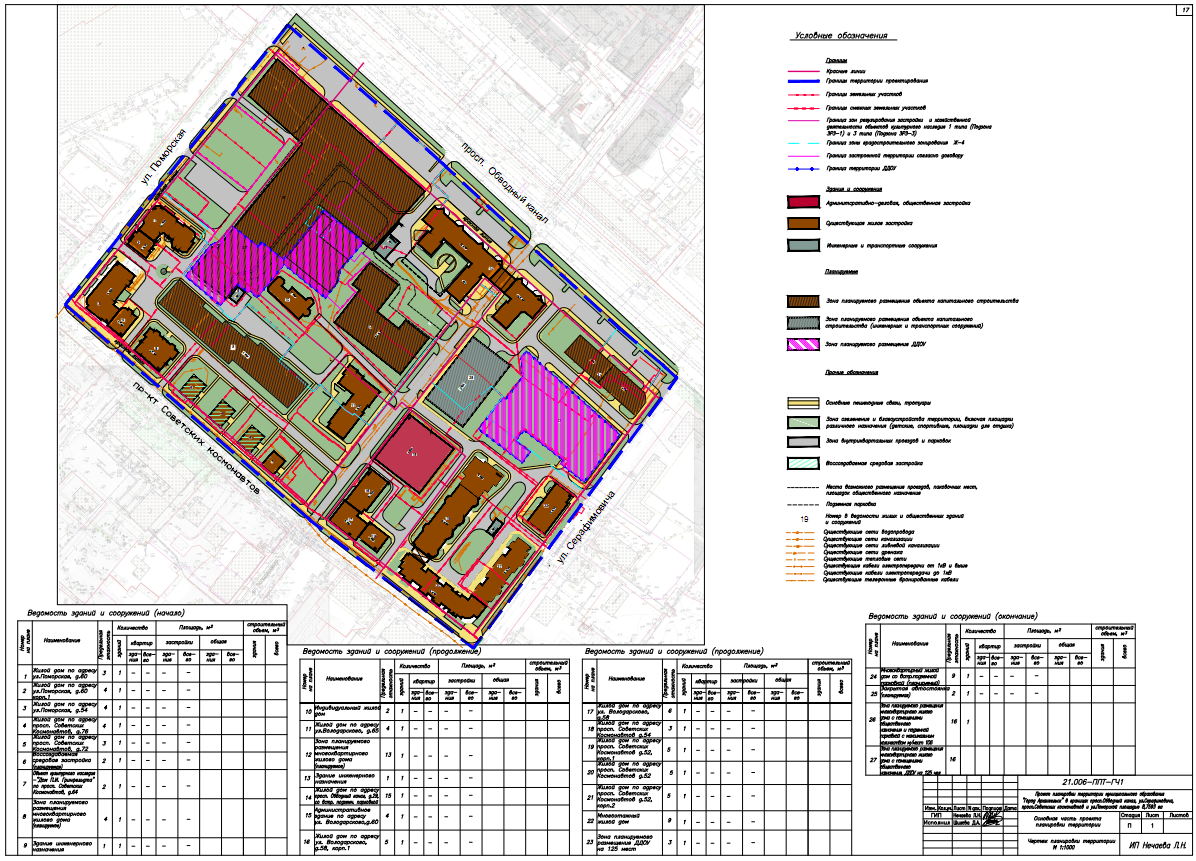 ____________УТВЕРЖДЕНОраспоряжением Главыгородского округа"Город Архангельск"от 25 августа 2021 г. № 3502рРасчетная численность населенияКоличество местКоличество местКоличество местКоличество местКоличество местКоличество местРасчетная численность населенияДетские дошкольные учрежденияОбщеобразовательные школыТорговляТорговляПредприятия общественного питанияСпортзалыРасчетная численность населенияДетские дошкольные учрежденияОбщеобразовательные школыПродовольственные товарыНепродовольственные товарыПредприятия общественного питанияСпортзалы100 мест 
на 1 000       жителей *180 мест 
на 1 000       жителей**70 м2 
на 1 000       жителей*30 м2на 1 000       жителей*8 местна 1 000       жителей*350 м2
на 1 000 жителей**1 224 (проживающих сейчас)+1 371 (планируемых 
к проживанию) человек122+137мест220+247 мест86+96 м²37+41 м²10+11 мест428+480 м²Номер п/пНаименованиеЕд. изм.КоличествоНомер п/пНаименованиеЕд. изм.В границах квартала1Площадь проектируемой территориига8,7593 га2Площадь застройки проектируемой территориига2,3270 га3Площадь покрытия проездов, тротуаров, площадокга4,3158 га4Площадь озелененияга2,1165 га5Процент застройки%276Процент озеленения%24*7Коэффициент плотности застройки2,0№п/пНаименование объекта капитального строительстваЭтап проектированияЭтап строительства1Многоквартирный жилой дом по адресу
ул. Володарского, д.67 (поз.12)2 квартал 2021 г. –3 квартал 2021 г.3 квартал 2021 г. –3 квартал 2024 г.2Многоквартирный жилой домс помещениями общественного назначения 
и подземной автостоянкой (поз. 26), многоквартирный жилой домс помещениями общественного назначения, ДДОУ на 75 местот 0 до 3-х лет и 50 мест для детейот 3 до 7 лет (поз. 27)3 квартал 2021 г. –1 квартал 2022 г.4 квартал 2021 г. –4 квартал 2022 г.3ДДОУ на 125 мест (поз.23)2 квартал 2022 г. –1 квартал 2023 г.2 квартал 2023 г. –2 квартал  2025 г.4Закрытая автостоянка (поз. 25)3 квартал 2022 г. –2 квартал 2023 г.3 квартал 2023 г. –4 квартал 2024 г.5Многоквартирный жилой дом  (поз. 8)1 квартал 2022 г. –4 квартал 2022 г.1 квартал 2023 г. –4  квартал 2024 г.6Многоквартирный жилой дом(поз. 24)1 квартал 2023 г. –4 квартал 2023 г.1 квартал 2024 г. –2 квартал 2027 г.№п/пНаименование объекта капитального строительстваЭтап проектированияЭтап строительстваТранспортная инфраструктураТранспортная инфраструктураТранспортная инфраструктураТранспортная инфраструктура1Открытая стоянка  автомобилей вдоль просп. Обводный3 квартал 2021г. –1 квартал 2022 г.В соответствии с готовностью объектов2Внутриквартальные проезды3 квартал 2021г. –1 квартал 2022 г.В соответствии с готовностью объектовИнженерная инфраструктураИнженерная инфраструктураИнженерная инфраструктураИнженерная инфраструктура3Сети инженерных коммуникаций3 квартал 2021г. –1 квартал 2022 г.В соответствии с готовностью объектов